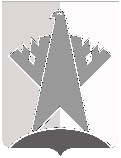 ДУМА СУРГУТСКОГО РАЙОНАХанты-Мансийского автономного округа - ЮгрыРЕШЕНИЕ«24» апреля 2020 года                                                                                                        № 851-нпа         г. СургутДума Сургутского района решила:1.	Внести в решение Думы Сургутского района от 23 сентября 2015 года 
№ 749-нпа «Об утверждении Порядка управления и распоряжения имуществом, находящимся в муниципальной собственности Сургутского района» следующие изменения:1) подпункт 6 пункта 1 статьи 6 главы 2 приложения к решению дополнить словами «, а также на земельных участках, государственная собственность на 
которые не разграничена, расположенных на территориях сельских поселений, входящих в состав Сургутского района, на межселенной территории, в п. Банный, д. Юган»;2) пункт 9 статьи 14 главы 3 приложения к решению дополнить абзацем следующего содержания: «В случаях, предусмотренных частью 9 статьи 17.1 Закона «О защите конкуренции», размер арендной платы за муниципальное имущество, предоставляемое во владение и (или) в пользование на условиях аренды без проведения торгов, определяется на основании отчёта об оценке рыночной стоимости арендной платы, подготовленного в соответствии с законодательством Российской Федерации об оценочной деятельности.»;3) пункт 4 статьи 15 главы 3 приложения к решению дополнить абзацем четвертым следующего содержания:«Срок договора может быть уменьшен на основании поданного до заключения такого договора заявления лица, приобретающего права владения и (или) пользования.».2.	Решение вступает в силу после его официального опубликования (обнародования).О внесении изменений в решение Думы Сургутского района от 23 сентября 2015 года № 749-нпа «Об утверждении Порядка управления 
и распоряжения имуществом, находящимся в муниципальной собственности Сургутского района»Председатель Думы Сургутского районаА.П. Сименяк«24» апреля 2020 годаГлава Сургутского районаА.А. Трубецкой «24» апреля 2020 года